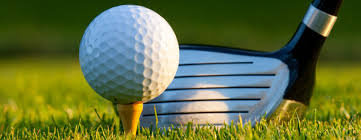 8th ANNUALSEAN HOGAN MEMORIALGOLF TOURNAMENTDate:	 Friday October 8, 2021	  Time:  9:00am registration – 10:00am shotgun startPlace:  Bensalem Township Country Club               2000 Brown Avenue, Bensalem, PA  $130 per golferIncludes: Green Fees, Cart Rental, and Luncheon after. Checks may be made out to Hogan Family Fund and mailed along with registration form to:  Hogan Family Fund, 462 Fairhill Dr Churchville, Pa 18966. Paypal:sdoc531@aol.comVenmo:@doctimusprime            All proceeds to benefit the Hogan Family Educational FundContacts: Sean Dougherty 215-760-5321(PFA/D); Dawn Dougherty 267-230-3230; John Adgalene 215-880-9465(L28/A)